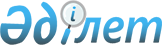 О городской чрезвычайной противоэпидемической комиссии
					
			Утративший силу
			
			
		
					Решение Акима города Алматы от 16 сентября 2002 года N 132. 
Зарегистрировано Управлением юстиции города Алматы 3 октября 2002 года N 470. Утратило силу решением Акима города Алматы от 7 марта 2006 года № 33

      В соответствии с постановлениями Правительства Республики Казахстан "О Республиканской чрезвычайной противоэпидемической комиссии" N  685  от 3.06.1996 года, "О Государственной системе предупреждения и ликвидации чрезвычайных ситуаций" N  1298  от 28.08.1997 года, в целях предупреждения возникновения, локализации и ликвидации эпидемий инфекционных болезней, массовых отравлений людей, эпизоотий животных и болезней растений, координации деятельности исполнительных органов, предприятий, учреждений, организаций всех форм собственности по защите населения и территории, аким города Алматы Р Е Ш И Л:       

      1. Образовать Алматинскую городскую чрезвычайную противоэпидемическую комиссию.             

      2. Утвердить Положение о городской чрезвычайной противоэпидемической комиссии и ее персональный состав (приложения N 1, N 2).                   

      3. Акимам районов в месячный срок образовать районные чрезвычайные противоэпидемические комиссии и руководствоваться в их деятельности Положением о городской чрезвычайной противоэпидемической комиссии.       

      4. Признать утратившим силу решение акима г. Алматы от 26 апреля 2002 года N 78 "О составе городской чрезвычайной противоэпидемической комиссии".       

      5. Контроль за исполнением данного решения возложить на первого заместителя акима города Алматы Букенова К.А.        Аким                         В.ХРАПУНОВ Приложение N 1            

к решению акима города Алматы   

16 сентября 2002 г. N 132       

  ПОЛОЖЕНИЕ     

о городской чрезвычайной противоэпидемической комиссии       

      1. Городская чрезвычайная противоэпидемическая комиссия является постоянным рабочим органом акима города Алматы.       

      2. В своей работе комиссия руководствуется Законами Республики Казахстан "О  чрезвычайных  ситуациях природного и техногенного характера", "О  санитарно -эпидемиологическом благополучии населения", постановлениями Правительства Республики Казахстан "О  государственной  системе предупреждения и ликвидации чрезвычайных ситуаций", "О  Республиканской  чрезвычайной противоэпидемической комиссии", другими нормативно-правовыми актами в области защиты населения и территорий от завоза и распространения особо опасных инфекционных заболеваний и их ликвидации.        

      3. Состав комиссии определяется и утверждается решением акима города Алматы. Председателем комиссии является первый заместитель акима города Алматы (по должности).       

      4. Основными задачами комиссии являются: 

      1) Координация деятельности государственных, исполнительных и иных органов, предприятий, учреждений, организаций всех форм собственности (далее - юридических лиц), направленной на предупреждение, локализацию, ликвидацию эпидемий инфекционных болезней и массовых отравлений людей, эпизоотии животных и болезней растений, санитарную охрану границ и территорий города Алматы от завоза и распространения особо опасных и карантинных инфекций. 

      2) Осуществление методического руководства и координация деятельности районных чрезвычайных противоэпидемических комиссий. 

      3) Организация контроля за готовностью органов здравоохранения к действиям в условиях возникновения и распространения особо опасных и карантинных инфекций. 

      4) Организация контроля за своевременным созданием, накоплением, освежением и использованием средств защиты населения от особо опасных и карантинных инфекций, иных материально-технических средств и резервов для выполнения противоэпидемических мероприятий.  

      5) Информирование населения и организаций о необходимой безопасности, мерах по недопущению распространения особо опасных и карантинных инфекций.       

      5. Комиссия осуществляет свои полномочия во взаимодействии с местными исполнительными органами, ведомствами, а также с общественными объединениями. Решения комиссии имеют рекомендательный характер и учитываются руководящими органами государственной системы по предупреждению и действиям в чрезвычайных ситуациях при проведении мероприятий по предупреждению и ликвидации чрезвычайных ситуаций эпидемиологического характера. 

      6. В организационную структуру комиссии входят исполнительные органы, территориальные органы Агентства Республики Казахстан по чрезвычайным ситуациям, органы здравоохранения, ветеринарии, охраны общественного порядка и другие заинтересованные структуры, уполномоченные решать задачи по обеспечению защиты жизни и здоровья людей.       

      7. Комиссия имеет право: 

      1) Получать информацию от местных исполнительных органов, учреждений, организаций, хозяйствующих субъектов всех форм собственности, необходимую для работы комиссии. 

      2) Вносить предложения в акимат города Алматы о введении и снятии карантинно-ограничительных мер, связанных с проведением противоэпидемических и противоэпизоотических мероприятий. 

      3) Осуществлять контроль соблюдения, введенных ограничений на перемещение людей и животных, перевозки грузов за пределы очага болезней, за выполнением других режимно-ограничительных мероприятий. 

      4) Подготавливать решения, распоряжения, предписания, направленные на недопущение эпидемий инфекционных заболеваний и массовых отравлений людей, предупреждение завоза и распространения особо опасных инфекций, эпизоотии, болезней растений. 

      5) Направлять материалы в соответствующие органы о привлечении физических и юридических лиц к ответственности, по вине которых допущены эпидемии, эпизоотии инфекционных болезней, случаи массовых пищевых отравлений среди людей, согласно действующему законодательству Республики Казахстан. 

      6) Заслушивать отчеты должностных лиц местных исполнительных органов, предприятий и организаций по вопросам, относящимся к компетенции комиссии, в том числе о принимаемых ими мерах по профилактике инфекционных заболеваний, выполнению санитарно-профилактических, противоэпидемических и противоэпизоотических мероприятий. 

      7) Проводить анализ выполнения целевых программ по вопросам защиты жизни и здоровья людей, в том числе целевого использования средств, выделенных из бюджета на реализацию программных мероприятий. 

      8) Привлекать специалистов предприятий, учреждений, организаций, силы и средства научно-исследовательских институтов, расположенных в городе Алматы, независимо от их ведомственной принадлежности, для выполнения аналитических, экспертных и других работ. 

      9) Использовать средства массовой информации для санитарного просвещения населения о необходимой безопасности, мерах по недопущению и распространению особо опасных и карантинных инфекций. 

      10) Вносить на рассмотрение городского и районных акиматов, Алматинского городского Маслихата вопросы, связанные с профилактикой и снижением уровня инфекционных заболеваний, а также предупреждением пищевых отравлений.       

      8. Комиссия осуществляет свою деятельность в соответствии с планом работы, утверждаемым ее председателем. Заседания комиссии проводятся по мере необходимости, но не реже одного раза в квартал. Комиссия принимает постановления, которые подписываются председателем комиссии, а в его отсутствие - заместителем, на которого возложено исполнение обязанностей председателя.       

      9. Для реализации задач, определенных настоящим Положением, комиссия, являясь постоянным органом акима города Алматы и общественным формированием по составу, ведет самостоятельное делопроизводство по номенклатуре, согласованной с председателем комиссии.       

      10. Организационное обеспечение работы комиссии в равной мере осуществляют Алматинское городское санитарно-эпидемиологическое управление и Алматинское городское управление по чрезвычайным ситуациям.       

      11. Комиссия систематически информирует акима города о своей деятельности.        Секретарь акимата                       К. Тажиева Приложение N 2          

к решению акима города Алматы   

N 132 от 16 сентября 2002 г.    

  ПЕРСОНАЛЬНЫЙ СОСТАВ 

Алматинской городской чрезвычайной противоэпидемической комиссии 1. Букенов Кайрат Ахмадиевич    - первый заместитель акима города 

                                  Алматы, председатель городской  

                                  чрезвычайной противоэпидемической 

                                  комиссии      2. Шеянов Виталий Николаевич    - начальник городского 

                                  санитарно-эпидемиологического 

                                  управления, заместитель 

                                  председателя комиссии      3. Искаков Бауржан Бейсенович   - Начальник городского управления по 

                                  чрезвычайным ситуациям, 

                                  заместитель 

                                  председателя комиссии      4. Сариева Кунаим Макбузовна    - заместитель городского 

                                  санитарно-эпидемиологического 

                                  управления, секретарь комисии  ЧЛЕНЫ КОМИССИИ: 5. Асанов Турарбек              - аким Алмалинского района 

   Мажилович 6. Устюгов Владимир             - аким Ауэзовского района  

   Николаевич 7. Каримуллин Амангельды        - аким Бостандыкского района       

   Каримович 8. Кулмаханов Амир              - аким Жетысуского района  

   Кулмаханович 9. Васильев Владимир            - аким Медеуского района  

   Алексеевич 10. Малиновский Борис           - аким Турксибского района  

    Константинович 11. Девятко Василий             - начальник Департамента 

    Николаевич                    здравоохранения города Алматы 12. Касымов Калмуханбет         - начальник управления внутренних    

    Нурмуханбетович               дел города Алматы 13. Джандарбеков Рыскельды      - начальник таможенного управления   

    Абилхаевич                    по городу Алматы       14. Атшабар Бахыт Бахиевич      - директор Казахского научного 

                                  центра карантинных и зоонозных 

                                  инфекций 15. Улдарбеков Босатхан         - начальник территориального   

    Улдарбекович                  городского управления Министерства 

                                  сельского хозяйства Республики 

                                  Казахстан 16. Тажибаев Кыдыр              - начальник Алматинского городского  

    Касымбекович                  финансового управления 17. Ким Александр Идорович      - заведующий отделом здравоохранения 

                                  и социальной защиты аппарата акима 

                                  города Алматы        Секретарь акимата                            К. Тажиева 
					© 2012. РГП на ПХВ «Институт законодательства и правовой информации Республики Казахстан» Министерства юстиции Республики Казахстан
				